Minimax Regrethttps://www.youtube.com/watch?v=NQ-mYn9fPag  (Start at 2:30)https://www.youtube.com/watch?v=dW8S9YGOOAo (Watch up to 1:40)https://www.youtube.com/watch?v=YeDBvW8szpo (Watch from 4:10 to 6:50)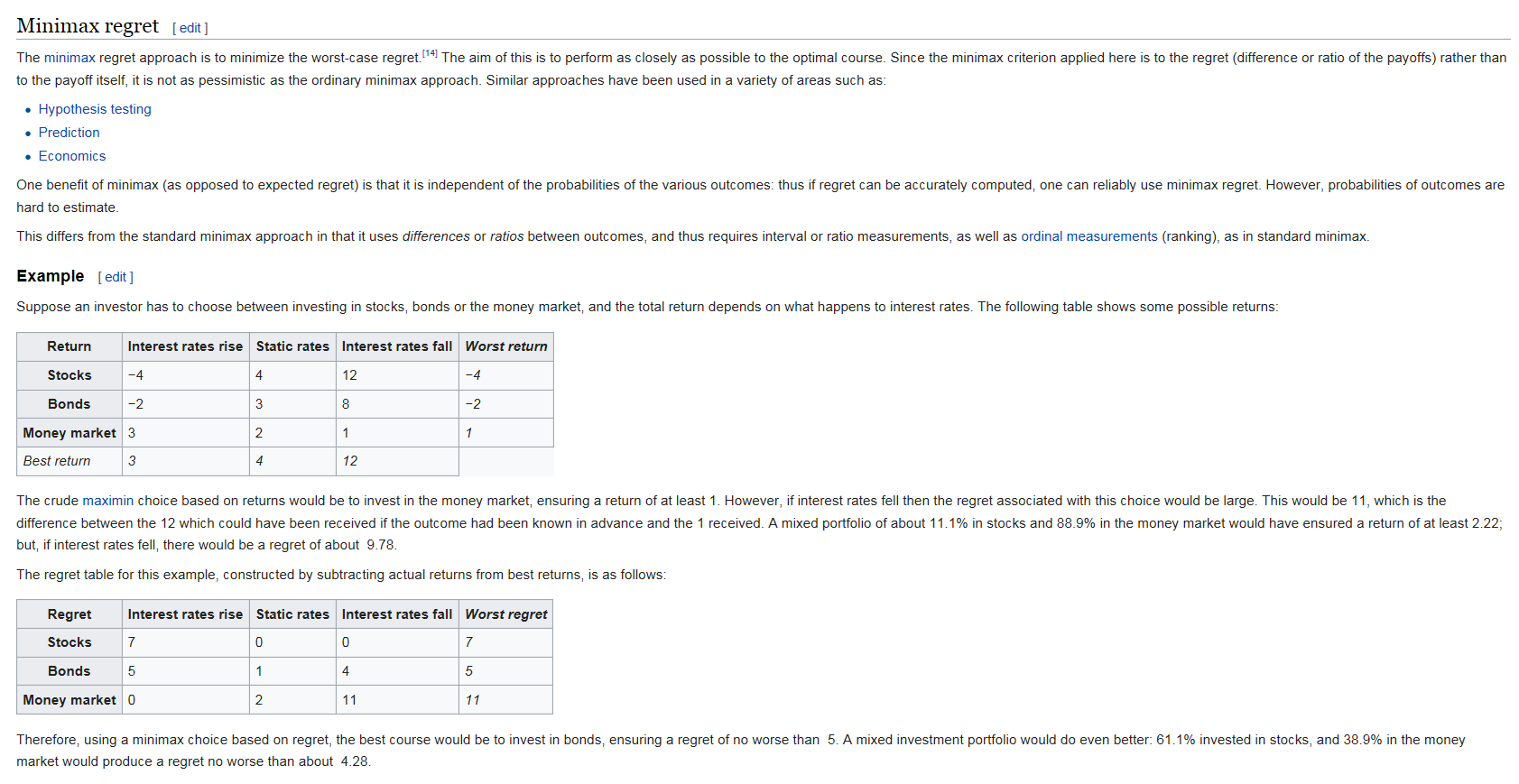 